You are cordially invited to attend the 2017PUTNAM COUNTY YOUNG REPUBLICANS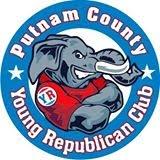 “Teddy Roosevelt” DinnerHonoringPutnam County Republican Committee ChairmanAnthony G. Scannapieco, Jr.Saturday May 13th, 2017The Italian American Club of Brewster1010 NY-22, Brewster, NY 10509At 6:30 in the evening---------------------------------------------------------------------------------------Single Admission $65Special YR rate $50Couples Rate $120Table Sponsor $500 (includes 10 tickets and recognition)For information contact John Greene (914)804-0158Checks payable to: Putnam County Young Republicans Mail payments to: P.O. Box 1629 Carmel NY, 10512 